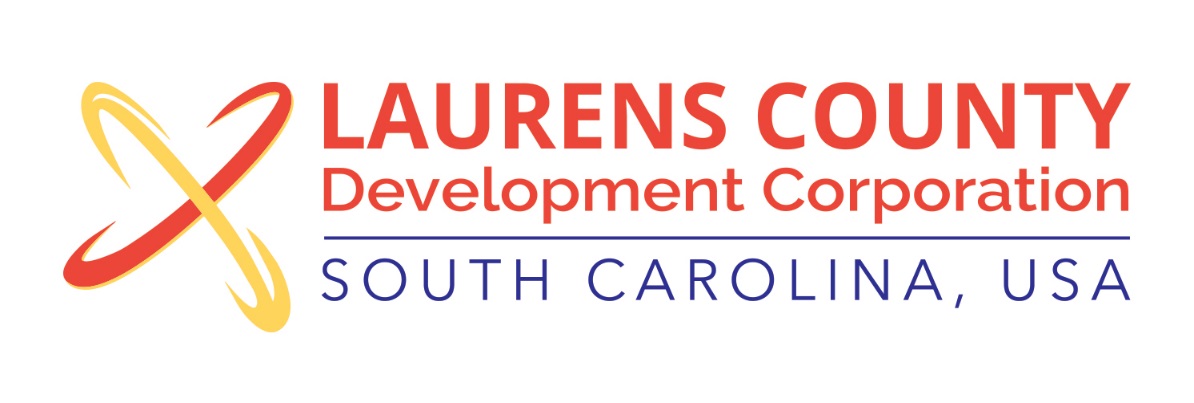 Board Meeting Tuesday, March 20, 201812:00 PMLaurens County Chamber of Commerce MEETING AGENDAWelcome / Call to Order / Invocation – Jeff FieldApproval of Agenda – Jeff Field Approval of 11/21/17 Minutes – Jeff FieldReview of December 2017, January & February 2018 Financials – Lynn FinleyBusiness/ReportsExecutive Director’s Report – Jonathan ColemanHigher Opportunity Initiative – Jonathan Coleman & Whitney RobertsonBusiness and Education Partnership – Lynn FinleyExecutive Session (Economic Development Matter)The Connexial Center – Jonathan Coleman Octagon Reinvestment Funds Approval – Jeff Field and Jonathan ColemanAdjourn